*поставки начинаются с конца апреля и продолжаются в течение всего сезона;*заказы принимаются минимум за 2 недели; *заказы, сделанные за меньший срок, могут быть выполнены не в 100% размере;* наличие и ассортимент уточняйте по телефону* Тел.:  8(8332) 78-60-90, LANDSHAFT@sadovnik43.ruТуя Смарагд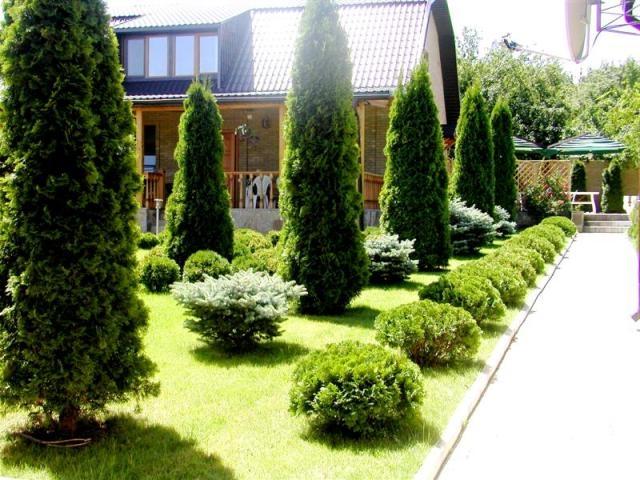 высота 140-160смвысота 125-140смоптовая цена 3950,00оптовая цена 2850,00Туя Даника (шарик)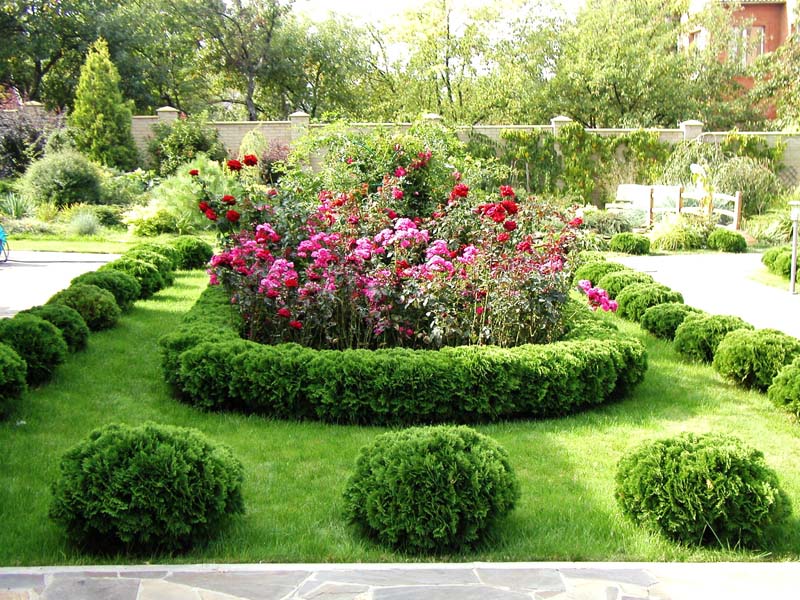 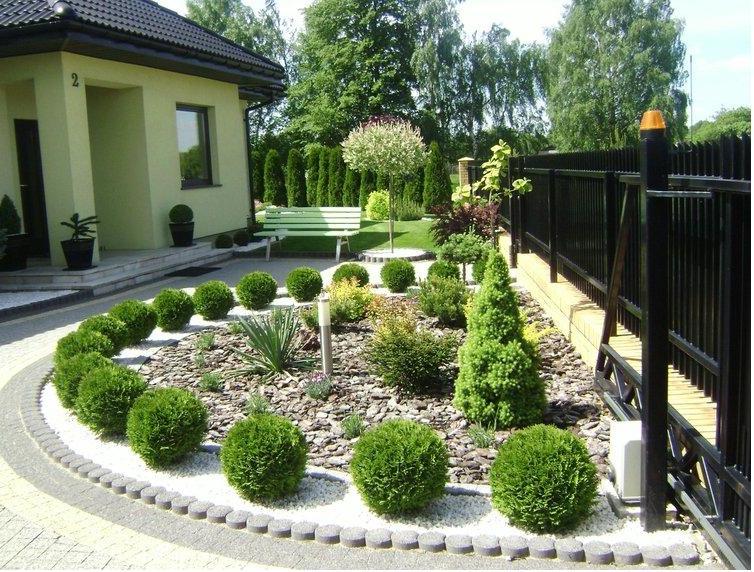 d шара 40-50см  d шара 25-30см оптовая цена 2820,00оптовая цена 1090,00